ODJEL ZA POVIJEST
Prostor: 1. kat glavne sveučilišne zgradeTema: raspad Austro-Ugarske monarhijePredstavljanje Odjela: PITAJTE STUDENTA - apsolventi povijesti odgovaraju na sva pitanja zainteresiranih PITAJTE PROFESORA – zainteresirani mogu upoznati profesore i pitati ih o studijuSIMULACIJA TESTA na prijemnom ispitu Predavanje: Utjecaj austrijske uprave na javno zdravstvo u hrvatskim zemljama – dr. sc. Kristina Puljizević Trajanje: 30 minutaPredavanje obuhvaća sljedeće teme: Jačanje državne kontrole nad zdravstvenim stanjem stanovništva u sklopu kameralističke politikeVan Swietenov normativ i njegova recepcija u hrvatskim zemljamaSanitarni kordon u sklopu Vojne krajineJ. P. Frank i „medicinska policija“Utjecaj austrijske uprave na primaljstvoStudentske radioniceRadionica br.1.: Društveni život starog Zagreba, s notom bečkog valcera  Radionicom ćemo nastojati oživjeti duh vremena starog, romantičnog Zagreba i Radionica br. 2: Društveni i politički život u Monarhiji 
Posjetitelji radionice će se upoznati s raznolikim temama vezanim uz društvenu i politička zbivanja u Monarhiji. Radionica br. 3: Društvene igre i zabava Upoznati posjetitelje s načinima društvene zabave, tada strogo podijeljene po spolu. Ponuditi sudjelovanje u društvenim igrama koje će predvoditi studenti, ujedno podučavati i objašnjavati pravila: bridge o raub o bacarrat o briškula o trešeta o trijumf o marijaš o sedmice o skopa o šnaps o slaganje domina  o dama o jamb o vezenje motiva o goblen Radionica br. 4: kavanski život U prostoru ispred Vijećnice oživjeti kulturu kavana kao mjesta druženja. Bit će postavljeni stolovi na kojima će se posluživati kava i mali kolačići. Studentice povijesti pjevat će Austro-ugarsku himnu, a posjetitelji će moći zaplesati u maloj školi plesanja valcera.ODJEL ZA PSIHOLOGIJUOdjel za psihologiju predstavit će svoje aktivnosti na drugom katu u glavnoj sveučilišnoj zgradi i Laboratoriju za psihologijska istraživanja u sjevernoj zgradi.Predstavljanje studija psihologijePročelnica Odjela za psihologiju doc. dr. sc. Ljiljana Pačić Turk održat će prezentaciju aktivnosti Odjela.Video sa slikama OdjelaNajvažniji događanja Odjela za psihologiju bit će prikazana u kratkom videu do 5 min.Nogomet u laboratorijuU Laboratoriju za psihologijska istraživanja  posjetitelji će imati priliku sudjelovati u eksperimentu kojim će se ispitivati taktičko odlučivanje u dinamičnim nogometnim situacijama s različitim zahtjevima za pažnju. Pozitivni kutakPosjetitelji će imati prilike proći kratki kviz o mitovima o pozitivnoj psihologiji te čuti čime se znanstvenici unutar tog područja uistinu bave. Nakon toga, sudionici bi imali sami prilike isprobati nekoliko aktivnosti za koje se pokazalo da mogu učiniti ljude sretnijima (npr. Zapiši 3 dobre stvari koje su ti se dogodile tijekom jučerašnjeg dana. / Učini nešto lijepo za drugu osobu tijekom Dana otvorenih vrata. / Uslikaj 1 ili više lijepih trenutaka s Dana otvorenih vrata.). Kada sudionici provedu odabranu aktivnost, moći će ukratko izložiti kakvo im je bilo to iskustvo, a voditelji aktivnosti bi objasnili na koji je način svaka od ovih aktivnosti povezana s dobrobiti.Upoznaj studenta psihologijeTijekom programa, osim za vrijeme predstavljanja Odjela, studenti će u predavaonici 5 davati zainteresiranim posjetiteljima informaciju o studiju psihologije na Hrvatskom katoličkom sveučilištu.ODJEL ZA SOCIOLOGIJUOdjel za sociologiju svoje će aktivnosti predstaviti posjetiteljima na drugom katu glavne sveučilišne zgrade i u Laboratoriju za psihologijska istraživanja u sjevernoj zgradi.Radionica: kvalitativno istraživanje u praksi (fokus grupa)Tema fokus grupe bila bi odabir fakulteta/sveučilišta i upisi na studij. Na jednoj razini, učenici će promatrati simulaciju sociološkog istraživanja u praksi, a na drugoj razini, putem naših odgovora dobit će  potrebne informacije o studiju. Nakon provedenih fokus grupa, s učenicima će se vrlo kratko prokomentirati provedeno istraživanje. U drugom dijelu radionice, naglasak će biti stavljen na same učenike, kojima će biti prezentirana kolaž tehnika u istraživanjima, u kojoj će oni sami sudjelovati. MJESTO: Laboratorij za psihologijska istraživanja u kampusuPrikaz sociologije hrane/kulture u praksiProvodi:  Kluba studenata sociologije i ostali studenti, ukoliko žele aktivno sudjelovati. Ideja je prikazati učenicima što znači sociologija hrane i sociologija kulture, ali na jednostavan i praktičan način.Prikaz sociologije mode/odijevanja uz kratak kvizIdeja je napraviti kratak kviz na temu mode koja se mijenjala kroz razdoblja i odijevanja općenito. Učenicima na računalu, pomoću projektora bile bi prikazivane različite fotografije, iz različitih razdoblja, gdje bi učenici trebali prepoznati o kojem se razdoblju radi i kratko opisati zbog čega to misle. Nejednakost u svijetu – trendovi i perspektiveTemu će predstaviti pročelnik Odjela za sociologiju izv. prof. dr. sc. Roko Mišetić i asistent Tomislav Belić. Po uzoru na jedan od TED razgovora švedskog liječnika i statističara, Hansa Roslinga, navedena bi se tema izložila na nekonvencionalan načinUpravljanje financijama tijekom studijaDoc. dr. sc. Roman Šubić, doc. dr. sc. Ivan Balabanić zajedno sa studentima sociologije i zainteresiranim posjetiteljima komentirat će na interaktivan način teme: prihodi i troškovi s kojima se studenti susreću, na koji način njima upravljati, kako racionalizirati studentski život, kako poboljšati financijsku pismenost. Simulacija istraživanja na temu „Religija i ljudska prava“Posjetitelji će na početku ovog dijela događanja ispuniti kratku anketu od pet pitanja, gdje će se upoznati i s ovom metodom istraživanja. Anketa će pokazati njihovu percepciju o religioznosti mladih. Asistent Damir Miloš, koji će voditi ovu radionicu, uzet će njihove podatke iz ispunjenih anketa i tijekom kratkog predavanja uspoređivati njihove podatke s onim što je zaista dobiveno u navedenom istraživanju. ODJEL ZA KOMUNIKOLOGIJUOdjel za komunikologiju predstavit će se u dvorani  „Blaženi Alojzije kard. Stepinac“, na trećem katu glavne sveučilišne zgrade. Radionice: Kako usavršiti javni nastupU sklopu radionice predstavit ćemo načine i tehnike kako uvježbati javni nastup, prezentirati vježbe javnoga nastupa – od onih jednostavnijih do malo složenijih, te pokazati načine kako umanjiti ili spriječiti tremu.
Voditeljica radionice:	dr. sc. Marijana Togonal
Javni nastup i prezentacijske vještineOsnove javnog nastupa, kompozicija govora, prvi dojam, neverbalna komunikacija, trema, pridobivanje poruke, teza,  protu/argumenti, efektan zaključak, persuazija.
Voditelj radionice:	Kristijan Sedak, mag. comm.
Kako napisati vijest?U prvome dijelu radionice sudionicima će se u kratkim crtama predstaviti što je to novinarstvo, spomenut će se novinarske vrste i posebno će se zadržati na temeljnom novinarskom obliku, a to je vijest. Pojasnit će se dvije osnovne „formule“ za gradnju vijesti i izvještaja (5W+H i „obrnuta piramida“), te će se u drugome dijelu radionice, na temelju danih uputa, sudionicima zadati zadaća pisanja kratke vijesti o Danima otvorenih vrata HKS-a, koje će se potom pročitati i prokomentirati
Voditelj radionice:	Ivan Uldrijan, mag. comm. 
Fotografija govori 1000 riječiU prvome dijelu radionice sudionicima će se u kratkim crtama predstaviti osnove fotografije, te kako funkcionira fotoaparat, te će nakon toga biti govora o osnovama stvaranja kadra, da bi na kraju sudionici mogli i samostalno snimiti nekoliko fotografija
Voditelj radionice:	doc. dr. sc. Krunoslav Novak 
Vrijeme trajanja:	cca 30 minuta Komunikacijska moć političkih vođaU suvremenom političkom i medijskom okruženju političke vođe se koriste različitim oblicima komunikacije kako bi mobilizirali pristalice i stekli podršku javnosti. Ova radionica predstavit će nekoliko primjera komunikacije političkih vođa te objasniti njihova glavna obilježja i ciljeve. 
Voditelj radionice:	Jakov Žižić, mag.pol.
ODJEL ZA SESTRINSTVOOdjel za sestrinstvo svoje će aktivnosti predstaviti u prizemlju glavne sveučilišne zgrade.Predstavljanje OdjelaOpis aktivnosti: Bit će pripremljena prezentacija koja će sadržavati fotografije najvažnijih događaja koji su se odvijali zadnjih godina, a vezani su za Odjel za sestrinstvo. Planirano je da se prezentacija u slide show-u vrti cijelo vrijeme – dok traju aktivnosti Odjela za sestrinsvoPredavanja:10:00-11:00 –dr. Nicola Petrosilo: Zaštita od sunca – ponašamo li se odgovorno (predavanje na engleskom jeziku, bez prijevoda)11:00-12:00  - Prof. dr. sc. Dinko Puntarić – Zdravlje za sve	12:00-13:00  - Doc. dr. sc. Marta Čivljak - Stes i stres menadžment13:00 -14:00 – Prof. dr. sc. Dubravko Habek - predavanja (čekamo potvrdu za dvije teme: Antiageing i Povezanost posnatalnog razvoja s prenatalnim životom	Kliničke vještine: Zainteresirani će moći sudjelovati   na  vježbama koje se održavaju u sklopu nastave, ali i na vježbama koje ćemo pripremiti samo kako bi prezentirali sestrinske vještine: 5.3.1 Demonstracija sestrinskih vještina11:30-13:00 Demonstracija sestrinskih vještina – studenti preddiplomskog studija sestrinstva će u kabinetu vještina (kojeg ćemo postaviti u novoj zgradi)  prezentirati zdravstvenu njegu i vještine vađenja krvi i prematanja na modelima, te vještine mjerenja tlaka, GUK-a u krvi (za one koji to žele)5.3.2 Praktične vježbe „Palijativni praktikum II“10:00-11:00  Praktične vježbe iz predmeta „Palijativni praktikum II“ bit će otvorene za one koje to zanima. Riječ je o njegi i tretmanu kroničnih rana i dekubitusa kod palijativnih bolesnika. Tijekom viježbi će se prikazati najnoviji pristupi u sprečavanju razvoja komplikacija.5.3.3 Radionica: „I studenti mogu spasiti život“U foajeu naš predavač, Damir Važanić (glavni tehničar  Državnog zavoda za hitnu medicinu) sa grupom naših studenata će na dva modela prikazati potreben tehnike oživljavanja. Studenti osim što bi demonstrirali postupak reanimacije mogu i druge zainteresirane podučiti i omogućiti im da probaju postupak oživljavanja.Sudjelovanje na nastaviZainteresiranoj publici bit će predstavljena mogućnost da sudjeluju i na nastavi u novoj zgradi na Kampusu: mr. sc.  Dalibor Čavić: Biostatistikaprof. dr. sc. Ante Vučković: „Teološki aspekti umiranja i smrti“ Studentski život na HKS-uNa Sveučilištu će tijekom trajanja programa posjetitelji imati prigode posjetiti prostore Sveučilišta. Naši studenti volonteri provest će ih kroz glavnu i novu zgradu na Kampusu, što osim predavaonica uključuje Sveučilišnu knjižnicu, informatičke učionice, Sveučilišnu kapelu, studentske prostorije i drugo. U prizemlju Sveučilišta u traktu gdje se nalazi Služba za studentska pitanja nalazit će se štandovi na kojima će se predstaviti Volonteri HKS-aPjevački zbora HKS-aŽenska klapa Odjela za komunikologijuSportovi – nogometna momčad, ženska odbojkaška ekipa s predstavnicima kluba OlimpicUkoliko vrijeme bude dozvoljavalo, posjetitelji će moći okušati se u malom nogometu i odbojci te osvojiti prigodne nagrade.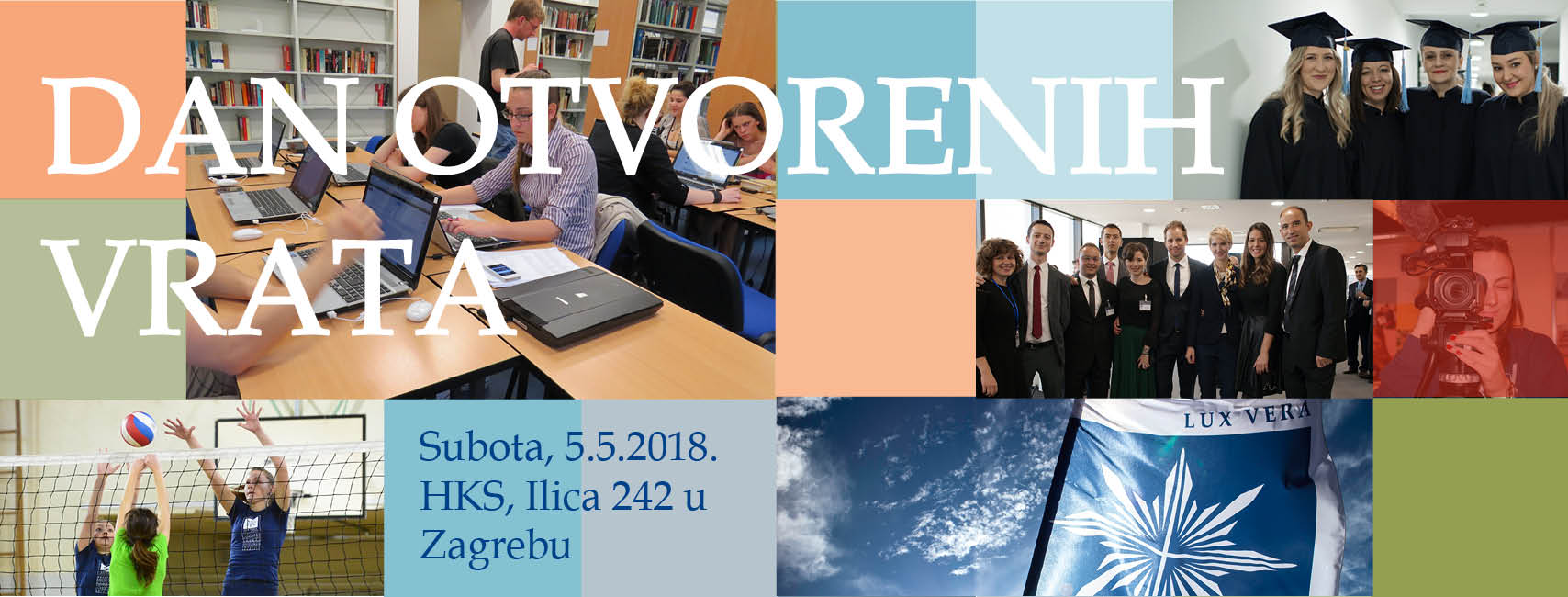 